МОЛБА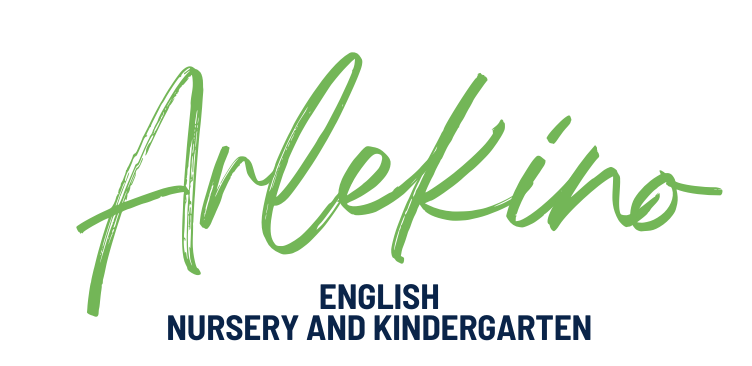 ОТ...................................................................................................../ИМЕ И ФАМИЛИЯ НА РОДИТЕЛ,АДРЕС,GSM ,E -MAIL/РОДИТЕЛ НА................................................................................................................................ /ИМЕ,ПРЕЗИМЕ ФАМИЛИЯ ДЕТЕТО/ЖЕЛАЯ ДА ЗАПИША ДЕТОТО МИ.................................................... /ИМЕ ,ВЪЗРАСТ/ В ПОВЕРЕНОТО ВИ ДЕТСКО ЗАВЕДЕНИЕ ,СЧИТАНО ОТ........................................................................................................В .............../ГРУПА/     В ЧАСТНА ДЕТСКА ГРАДИНА „АРЛЕКИНО”